Chart F-114,600.014,400.014,200.014,000.013,800.013,600.013,400.014,427.0  14,390.314,077.8  14,102.2  14,169.514,006.713,835.813,737.1  13,712.013,200.013,324.913,248.3  13,237.2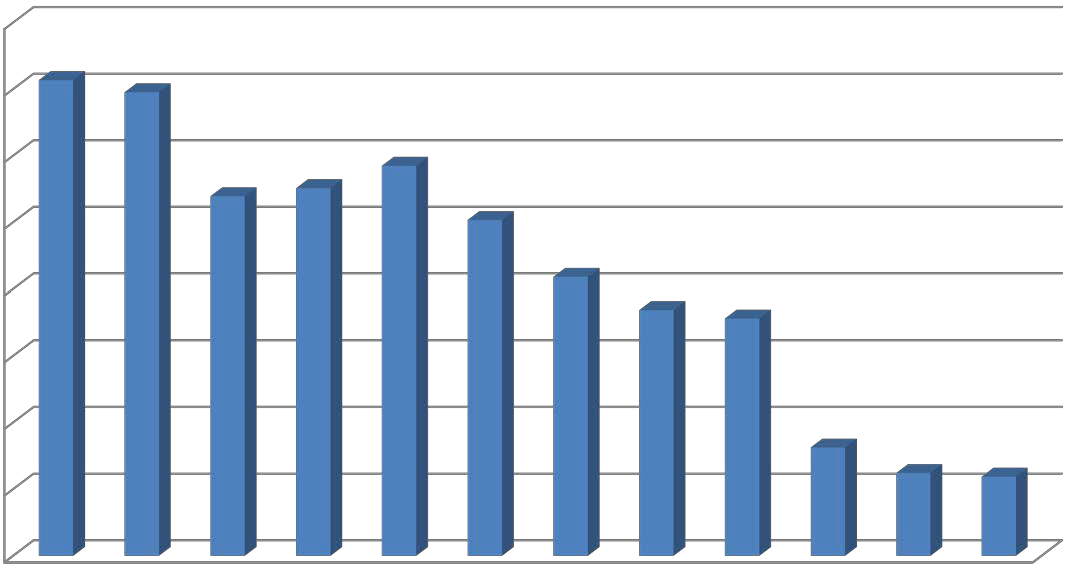 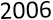 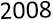 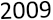 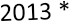 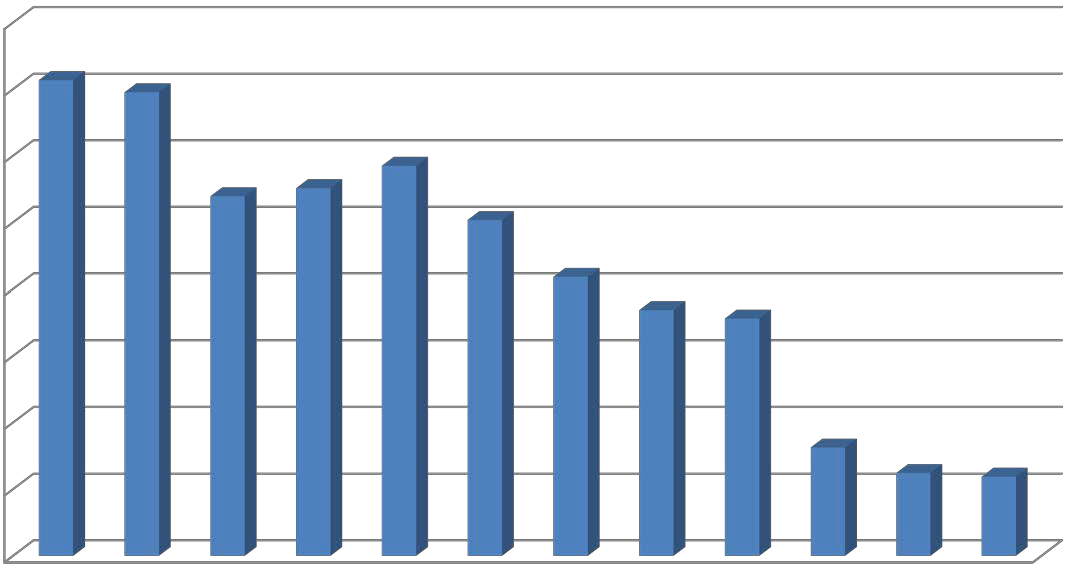 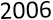 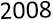 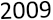 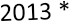 13,000.0